A REPORTONEXTENSION ACTIVITIESNAGAON GNDG COMMERCE COLLEGEPERIOD:2021 – 20221.NAME OF ACTIVITY       Booster Dose Camp for Covid Vaccination2. VENUE :                         College Auditorium 3. DATE                              ,20224. A BRIEF REPORT    .The  Government Health department  organized a booster dose camp for Covid vaccination in the college complex. A large number of people from the nearbty locality benefitted from the camp.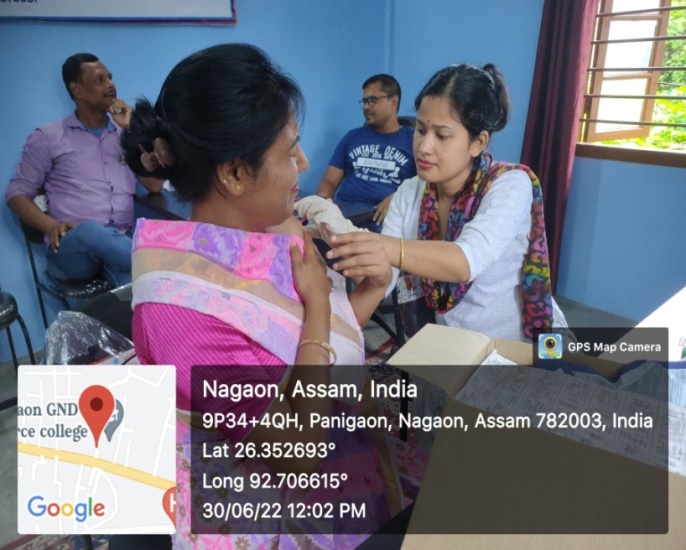 5.Number of VOLUNTEERS PRESENT     15.   6.TEACHERS PRESENT     107.NUMBE OF BENEFICIARIES     .PHOTOGRAPHSMEDIA COVERAGE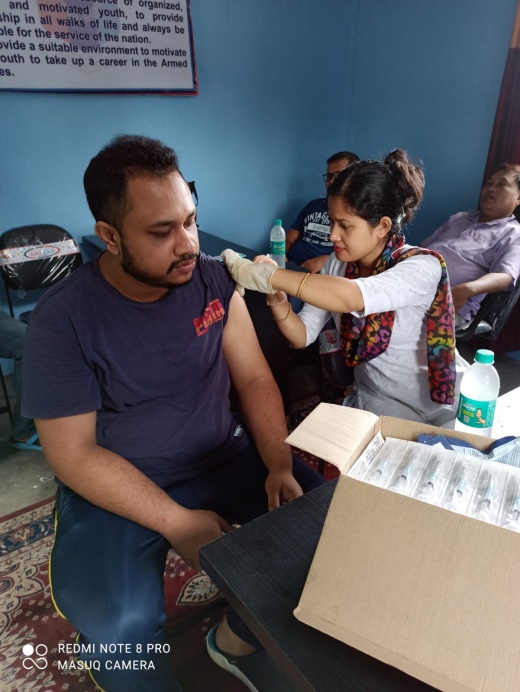 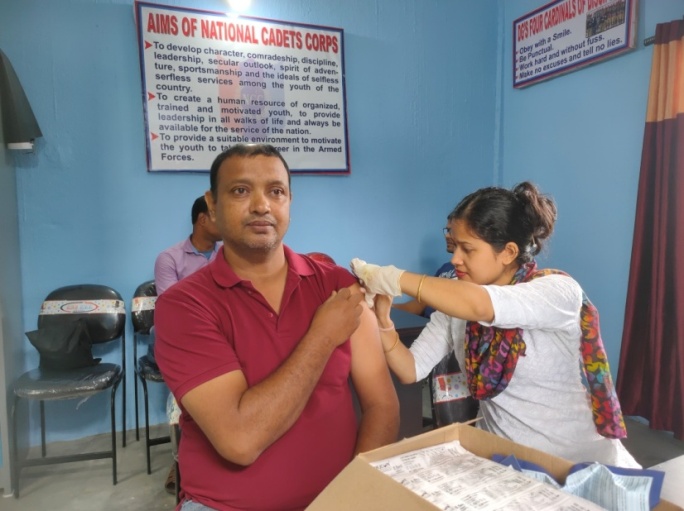 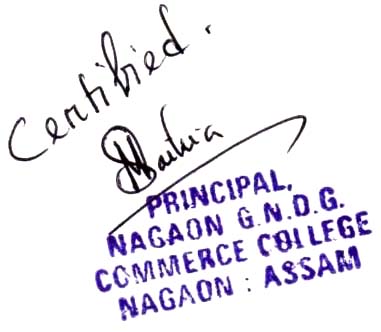 